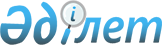 Об образовании избирательных участков на территории Индерского районаРешение акима Индерского района Атырауской области от 16 января 2016 года № 4. Зарегистрировано Департаментом юстиции Атырауской области 22 января 2016 года № 4579
      В соответствии со статьей 23 Конституционного закона Республики Казахстан от 28 сентября 1995 года "О выборах в Республике Казахстан" и статьями 33, 37 Закона Республики Казахстан от 23 января 2001 года "О местном государственном управлении и самоуправлении в Республике Казахстан" аким Индерского района РЕШИЛ:
      1. По согласованию с Индерской районной территориальной избирательной комиссией образовать на территории района избирательные участки согласно приложению.
      2. Признать утратившим силу решение районного акима от 13 января 2016 года № 1 "Об образовании избирательных участков на территории Индерского района" (зарегистрировано в реестре государственной регистрации нормативных правовых актов за № 3447, опубликовано в районной газете "Дендер" 23 января 2016 года).
      3. Контроль за исполнением данного решения возложить на руководителя государственного учреждения "Аппарат акима Индерского района Атырауской области Республики Казахстан" Г.Ж. Суйеуову.
      4. Настоящее решение вступает в силу со дня государственной регистрации в органах юстиции и вводится в действие по истечении десяти календарных дней после дня его первого официального опубликования. Избирательные участки на территории Индерского района
      Сноска. Приложение - в редакции решения акима Индерского района Атырауской области от 16.08.2022 № 30 (вводится в действие по истечении десяти календарных дней после дня его первого официального опубликования). Избирательный участок № 110
      Местонахождение: поселок Индербор, улица Қасым Тұқфатов 30А, здание коммунального государственного учреждения "Средняя школа имени Ш.Валиханова" отдела образования Индерского района Управления образования Атырауской области".
      Телефон: 8/71234/ 2-29-88.
      Границы: улицы Сәйпеден Нұрқасынов, Құрақ Бектұрғанов, Қасым Тұқфатов, Сәкен Сейфуллин, Зинедин Қабдешев, Шахтер, Сисенғали Тұңғатаров, Қорғантау, Хиуаз Доспанова, Мағжан Жұмабаев, Барлаушы, Керей хан, Жәнібек хан, Әлихан Бөкейхан, Әлкей Марғұлан, Штатбай Иманғазиев, Максим Горький,Талғат Мұсабаев. Избирательный участок № 111
      Местонахождение: поселок Индербор, улица Бейбітшілік 1, здание государственного коммунального казенного предприятия "Индер-Мадениет" аппарата акима поселка Индербор Индерского района".
      Телефон: 8/71234/ 2-10-15.
      Границы: улица Болат Майдыров № 1б, 2-1, 2-2, 4-1, 4-2, 5-1, 5-2, 6-1, 6-2, улица Дінмұхамед Қонаев № 1, 1А, 7, 7В, 9, 11, улицы Сейілхан Габдуллин, Бейбітшілік, Қошық Қазиев, Қадыр Нұржанов, Шыршалы, Ізтелеу Көпбаев, Боран Нысанбаев, Мәулет Қарасаев, Шалқыма, Шапағат, Жерұйық, Жайық, Арна, Тұқфат Ізтаев, Ойыл, Тұмарлы, Нығмет Меңдіғалиев, Сағидолла Құбашев, Бейбарыс, Шиелі, Шоқан Уәлиханов, Асанқайғы. Избирательный участок № 112
      Местонахождение: поселок Индербор, улица Дінмұхамед Қонаев 17А, здание коммунального государственного учреждения "Средняя школа имени М.Ауэзова" отдела образования Индерского района Управления образования Атырауской области".
      Телефон: 8 /71234/ 2-11-82.
      Границы: улицы Қайырғали Төленбаев, Талды, Дүйсенғали Сұлтанғалиев, Бағыткерей Қабиев, Жамбыл Жабаев, Гавриил Шамин, Амангелді Иманов, Мұрат Мөңкеұлы, Шәкәрім, Абай Құнанбаев, Бауыржан Момышұлы, Тоқтар Әубәкіров, Бертілеу Бозекенов, Жиделі, Қаныш Сәтбаев, Нарын, улица Дінмұхамед Қонаев № 6А, 6Б, 6В, 7В, 10, 18А, 20В, 23. Избирательный участок № 113
      Местонахождение: поселок Индербор, улица Махамбет 14, здание государственного коммунального казенного предприятия "Индерский многопрофильный колледж сельского хозяйства" Управления образования Атырауской области".
      Телефон: 8/71234/ 2-07-69.
      Границы: улицы Махамбет, Қазақстан, Құбайдолла Қаражанов, Болашақ, Құсайын Байбосынов, Бөгенбай батыр, Жәңгір хан, Тәуке хан, Халел Досмұхамедұлы, Астана, Қабанбай батыр, Ғабит Мүсірепов, Әміре Қашаубаев, Малайсары би, Ақдала, Баянды, Арай, улица Тайсойған № 9, 10, 46. Избирательный участок № 114
      Местонахождение: поселок Индербор, улица Жәрдем Кенжетаев 2, здание коммунального государственного учреждения "Казахская средняя школа "Коктем" отдела образования Индерского района Управления образования Атырауской области".
      Телефон: 8/71234/ 3-01-57.
      Границы: улицы Дина Нұрпейісова, Оқас Нығыметдинов, Исатай Тайманов, Қаракей Дәулетов, Ақжайық, Аташ Досалиев, Құрманғазы, Алғашық, Атырау, Сарайшық, Алғабас, Береке, Нұртас Оңдасынов, Жәрдем Кенжетаев, Мұхит Қалимов, Сейітқали Меңдешев, Бірлік, улица Хамит Нұрманов № 1-1, 1-2, 3, 3А, 4, 5-1, 5-2, 6-2, 8, 9, 9А, 11/1, 11А, 12, 13, 13Б, 14, 16, 17, 18, 20, 21, 23, 25, 27, 28, 28А, 32, 33, 34, 39, 43, 62, улица Достық № 1, 3, 4, 5, 6, 6А, 8, 10, 12, 15, 19, улица Тайсойған № 12, 14, 16, 18, 22, 22А, 24А, 24Д, улица Көктем № 1Б, 4-1, 4-2, 5, 5-2, 10, 10-2, 13А, 15, 41, 43. Избирательный участок № 115
      Местонахождение: Боденевский сельский округ, село Бодене, улица Мұрат Мөңкеұлы 38, здание государственного коммунального казенного предприятия "Бодене-Мадениет" аппарата акима Боденевского сельского округа Индерского района.
      Телефон: 8/71234/ 26-4-89.
      Границы: улицы Абат Далабаев, Мұрат Мөңкеұлы, Сырым Датов, Бақтығали Есмағанбетов, Есенжан Биғазиев, Кенжеғали Меңдікенов, Кеңес, Жеңіс, Бейбітшілік, Қазақстан, Қаден Әбдіров, участок Жакесбай № 1, участок Алғашық № 30, участок Алғабас. Избирательный участок № 116
      Местонахождение: Жарсуатский сельский округ, село Жарсуат, улица Салих Ділмұхашев 27, здание государственного коммунального казенного предприятия "Жарсуат-Мадениет" аппарата акима Жарсуатского сельского округа Индерского района".
      Телефон: 8/71234/ 23-5-96.
      Границы: улицы Қалу Қалбағаев, Мағзом Жаналисов, Құрманғазы Сағырбаев, Салих Ділмұхашев, Махамбет Өтемісұлы, Абай Құнанбаев, Мұрат Мөңкеұлы, Мақпал Мусина, Наурыз, Тәуелсіздік, Жәрдем Қазиев, Борис Жанғалиев, Меңдіғали Дауталиев, Қуан Жангиров, Шағала, села Ақтан, Қызылжар, зимовки Молымбет, Сансыз, Баймағанбет, Жаманқұдық, Жаңақұдық. Избирательный участок № 117
      Местонахождение: Жарсуатский сельский округ, село Курылыс, улица Мектеп 1, здание государственного коммунального казенного предприятия "Жарсуат-Мадениет" аппарата акима Жарсуатского сельского округа Индерского района".
      Телефон: 8/71234/ 29-6-07
      Границы: улицы Мектеп, Ақжайық, Атамекен, Жаңа құрылыс, Қазбек Келдібекұлы, Қылыш Кемалиев, Хамидолла Тегісбайұлы, село Кетебай, зимовки Орлыой, Өтеміс. Избирательный участок № 118
      Местонахождение: Коктогайский сельский округ, село Коктогай, улица С.Сейфуллин 34, здание государственного коммунального казенного предприятия "Коктогай-Мадениет" аппарата акима Коктогайского сельского округа Индерского района.
      Телефон: 8/71234/ 28-7-49.
      Границы: улицы Әлия Молдағұлова, Сәкен Сейфуллин, Боран Нысанбаев, Әбдрахман Карентаев, Шәші Еділбаев, Хайрош Тастайбеков, Бауыржан Момышұлы, Занеш Бисенов, Ишахат Құспанов, Бағыт Айманақұмов, Өтешқали Атамбаев, Онғаден Айтбаев, Ынтымақ, Мунира Тұрғалиева, Қазим Сапуанов, Қазақстан, Тәуелсіздік, Бейбітшілік, Ақжайық, Мұқанәлі Дүйсенбиев, зимовки Ақтөбе, Жолқұдық, Сыралы, Фарит, Чумный, Шегәлі, Асанбай, Салық, Махмет, Мұғал, Әбілен. Избирательный участок № 119
      Местонахождение: поселок Индербор, улица Нығмет Меңдіғалиев 30А, здание коммунального государственного учреждения "Детско-юношеская спортивная школа Индерского района" Управления физической культуры и спорта Атырауской области".
      Телефон: 8/71234/2-16-95.
      Границы: улица Дінмұхамед Қонаев № 17, 19, 20, 21, 22, 24, улица Болат Майдыров № 1, 1А, улица Көктем № 1Г, улица Достық № 1В, 9, 11А, 21, улица Тайсойған № 5, 7, 15, 21А, 82, улица Хамит Нұрманов № 13А. Избирательный участок № 120
      Местонахождение: Орликовский сельский округ, село Орлик, улица Ідіріс Үсенов 54, здание государственного коммунального казенного предприятия "Орлик-Мадениет" аппарата акима Орликовского сельского округа Индерского района.
      Телефон: 8/71234/ 27-5-90.
      Границы: улицы Ізмұқан Тоғайбеков, Алтай Шәмшиденов, Нәсіпқали Қобданов, Кенжеғали Құлниязов, Халиолла Өмірғалиев, Шәріп Сәрсенбаев, Ідіріс Үсенов, Мұханбет Сәрсенғалиев, Насыр молда Каримов, Сұңғат Әзмұханбетов, Халел имам Нұғманов, Тастан Шманов, Сапарғали Өтепов, Кенесары хан, Ғалым Шахманов, Нәпи Ғабдиев, переулки Нәсіпқали Қобданов, Сапарғали Өтепов, зимовки Шегенді, Таласкөл, Аққұдық, Дәрі, Жиенбай, Аққу, Шошақбосаға, Қабікенқызыл, Абдрахман, Аманғали, Тереңқұдық, Қаражал, Тума, Айтуған, Жұлдыз, Үшқызыл, Сазды, Бұғанай 1, Құттыбике 1, Сыралы 1. Избирательный участок № 121
      Местонахождение: поселок Индербор, микрорайон Шығыс, улица Бейімбет Майлин 7, здание коммунального государственного учреждения "Средняя школа имени С.Сейфуллина" отдела образования Индерского района Управления образования Атырауской области".
      Телефон: 8/71234/ 7-90-95.
      Граница: улицы Мәншүк Мәметова, Әлия Молдағұлова, Ақтау, Әбілқайыр хан, Бейімбет Майлин, Міржақып Дулатұлы, Қасым хан, Хақназар хан, Фариза Оңғарсынова, Рақымжан Қошқарбаев, Базарғали Әйтімов, Жиембет жырау, Ақкент, Есім хан. Избирательный участок № 122
      Местонахождение: Есболский сельский округ, село Есбол, улица Исатай Тайманов 78, здание государственного коммунального казенного предприятия "Есбол-Мадениет" аппарата акима Есболского сельского округа Индерского района.
      Телефон: 8/71234/ 24-4-99.
      Границы: улицы Сәкен Сейфуллин, Мұрат Мөңкеұлы, Дина Нұрпейісова, Боран Нысанбаев, Штатбай Иманғазиев, Исатай Тайманов, Достық, Қабдір Шүйіншқалиев, Қуанышкерей Сұлтанов, Қапизолла Қуанышбаев, Кетебай Бахитов, Махамбет Өтемісұлы, Мұхтар Әуезов, Сырым Датов, Жамбыл Жабаев, Қаныкей Алипова, Абдолла Мұсағалиев, зимовки Бекайдар, Жидеағаш, Жалпақ, Қодар, Мұқанғазы, Қарашағыл, Тама, Ақселеулі, Сәлімшошақ, участки Әленсоры, Тас, Тоқбай, Елеусін, Жалаңашжар, Хисмет, Биебау, Қармыс. Избирательный участок № 123
      Местонахождение: Есболский сельский округ, село Ынтымак, улица Қабдыраш Төремұратов 13, здание государственного коммунального казенного предприятия "Есбол-Мадениет" аппарата акима Есболского сельского округа Индерского района".
      Телефон: 8/71234/ 25-6-81.
      Границы: улицы Қабдыраш Төремұратов, Бертілеу Бозекенов, Сиғуат Сейітов, зимовки Өмірәлі, Қайсағали, Үшаша. Избирательный участок № 124
      Местонахождение: Есболский сельский округ, село Есбол, улица Штатбай Иманғазиев 49, здание коммунального государственного учреждения "Детско-юношеская спортивная школа Индерского района" Управления физической культуры и спорта Атырауской области".
      Телефон: 8/71234/ 24-0-26.
      Границы: улицы Құрманғазы Сағырбаев, Елеусін Ахметов, Ғилымғали Сайханов, Құспан Есбосынов, Бейбітшілік, Нәсіпқали Сапаров, Ақжар. Избирательный участок № 125
      Местонахождение: Елтайский сельский округ, село Елтай, улица Жеңіс 22, здание государственного коммунального казенного предприятия "Елтай-Мадениет" аппарата акима Елтайского сельского округа".
      Телефон: 8 /71234/ 25-7-02.
      Границы: улицы Сәлімгерей Саптаяқов, Маржан Енбаева, Дәулет Базарбаев, Махамбет Өтемісұлы, Мұқанғазы Сиранов, Мақажан Қабиұлы, Қадиша Қауашева, Жеңіс, Мұрат Мөңкеұлы, Исатай Тайманұлы, Сырым Датұлы, Мүтәлі Шарипов, Серік Досмағанбетов, Қазақстан, микрорайон Қазақстан-1 улицы № 5, 7, 8, 9, 10, 11, Жанша Уалиева, микрорайон Қазақстан-2 улицы № 4, 5, 6, 7, 8, 9, 10, 11, 13, 14, 15, Баламайсаң Дауылұлы, Қаби Меңетаев, Сағынтай Құсанов. Избирательный участок № 126
      Местонахождение: Елтайский сельский округ, село Аккала, улица Қабдол Жұмалиев 24, здание государственного коммунального казенного предприятия "Елтай-Мадениет" аппарата акима Елтайского сельского округа".
      Телефон: 8/71234/ 29-1-17.
      Границы: улицы Қосжан Есқалиев, Тілеген Жылысов, Қабдол Жұмалиев, Орайхан Құспанғалиев, Жұмажан Сағындықов, Есмұрат Қсусанов, Иван Махорин, Нығмет Құлбаев, № 3, № 4, участок нефтеперекачивающая станция. Избирательный участок № 127
      Местонахождение: Елтайский сельский округ, участок Жырақұдық 2.
      Телефон: 8/71234/ 55-1-35.
      Границы: зимовки Жырақұдық, Алатөбе, Әшімқызыл, Байбоз, Бозтөбе, Дамбы, Донға, Елші-1, Елші-2, Елші-4, Жақсының аяғы сынған, Жалғызағаш, Жалпақ, Жанаман, Жыбырлақ, Қабдешқұдық, Қалыбай, Қарсақпай, Қобданқызыл, Қозыбағар, Көктөбе, Қызылтөбе, Сазды, Сейт, Сорқабақ, Өтек, Әленсоры, Шойбас, Үштөбе 1, Шұбалаң 1, Жаманқара 1, Әсіреп, Қостан 1, Ащықұдық, Айсақызыл, Шойбас 2, Шойбас 3, Шойбас 4, Меңдібайқоңыр, Қызылтөбе 1, Қызылтөбе 2, Қызылтөбе 3, Исламғали.
					© 2012. РГП на ПХВ «Институт законодательства и правовой информации Республики Казахстан» Министерства юстиции Республики Казахстан
				
      Аким района 

М. Қалауи
Приложение к решению
акима Индерского района
от 16 января 2020 года № 4